Applicant’s Name:  	Telephone:  	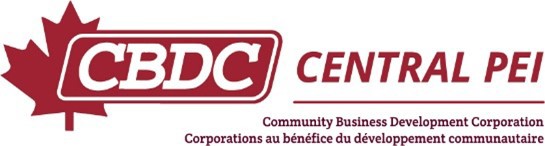 CBDC Central PEIPhone (902) 888-3793 	Fax (902) 888-239911 Water Street,Summerside, PE, C1N 1A2 12ASSETSLIABILITIESNET WORTH (ASSETS LESS LIABILITIES)	$ $ 0.003PERSONAL  FINANCIAL INFORMATION (HOUSEHOLD)	(Continued)TOTAL LIABILITIES$Notes:Net Worth (Total Assets less Total Liabilities)	$	MONTHLY INCOME	MONTHLY PAYMENTS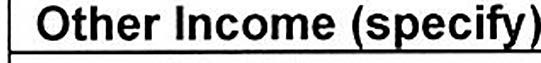 $	$$	Loans	$$	Personal Line of Credit	$$	Credit Cards	$$	De  artment Stores	$$	Rent	$$	Su	ort Pa ments	$$	$$	TOTAL PAYMENTS	$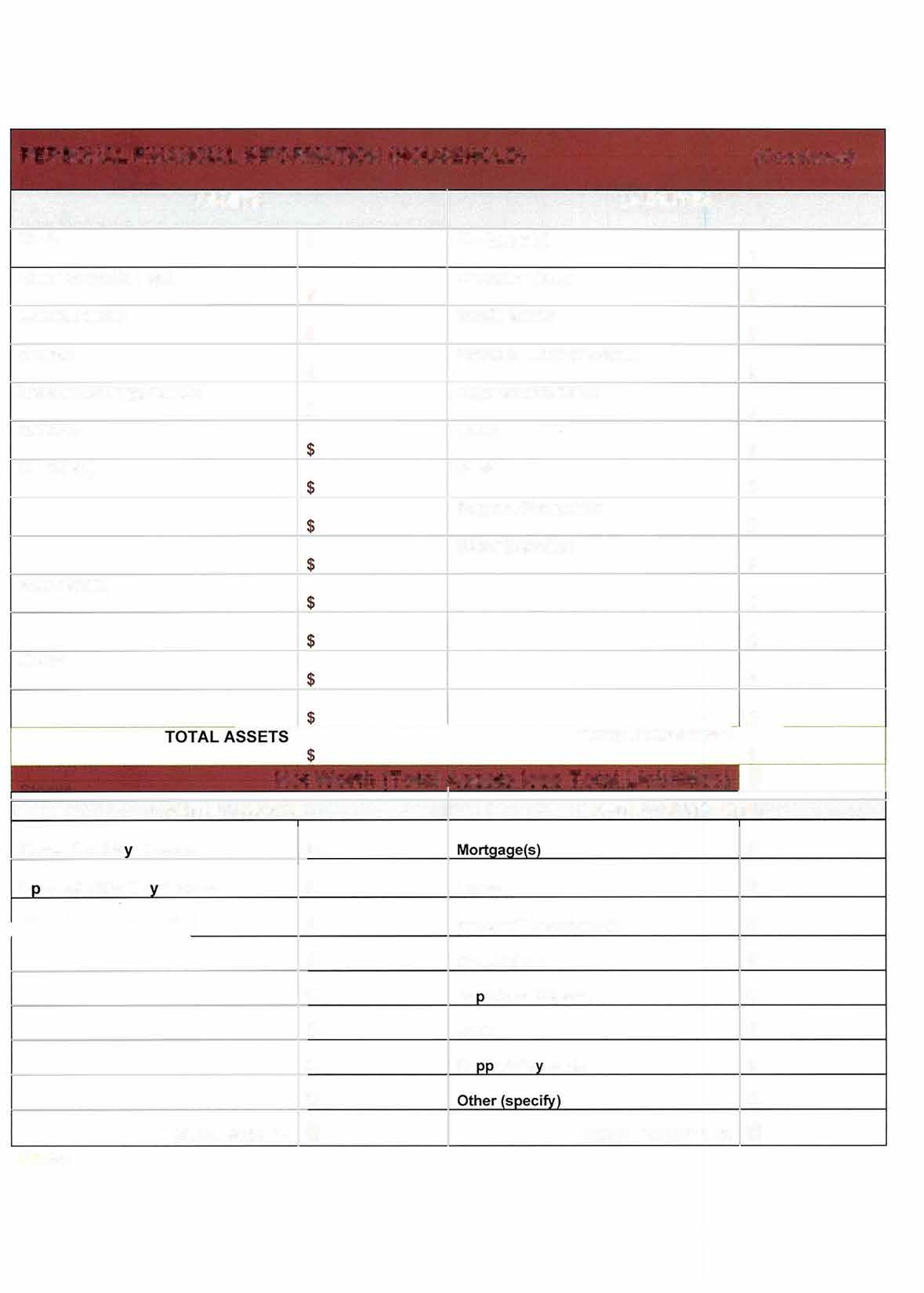 4The applicant consents to the CBDC making any enquiries of such persons, firms or corporations, as it deems necessary in order to reach a decision on this application.The applicant agrees to reimburse the CBDC any legal costs incurred in the registration of documents for loan security. Should the applicant withdraw a request for funds after legal documents have been registered and cost incurred, the applicant shall be responsible for these costs.I, hereby agree that if financing is provided to me, for the purpose of the business project described herein, that:I shall follow the operation plan to be submitted.I shall use the funds received from the CBDC for the purposes intended.I shall make changes or alterations to the plan only with written permission of the CBDC.I shall maintain insurance as required the CBDC.Waiver of Claims: Any information provided by the CBDC, its agents, directors, volunteers, and others acting on its behalf is given without warranty or representation as to its accuracy. The CBDC advises you to retain independent lawyers and accountants on any final transaction.APPLICATION MUST BE SIGNED BEFORE IT CAN BE PROCESSED.The foregoing information is submitted for the purpose of establishing or maintaining credit with the CBDC and is a true, full and correct statement of my financial condition on the date shown. I hereby authorize the CBDC to obtain any information it deems necessary about me, including but not confined to, reports from credit bureaus, retail credit companies, or any other source that the CBDC deems appropriate.I, the undersigned, declare that the statements made herein are for the purpose of obtaining business financing and are to the best of my knowledge complete and correct.*Please provide photo I.D. (Canadian Passport) along with signed application	5BUSINESS INFORMATIONWill this business be a start up?	 Yes	 No	Is this an existing business?	 Yes	 NoThis business have been operating since 		(if applicable) How did you learn of CBDC?  		Who do you use as your accountant? 	_Who do you use as your lawyer? 	_ 	This business will be a (check one):Proprietorship or Partnership		Incorporation		Non-ProfitLimited Partnership		Co-opThis business will be operating in the primary sector of (check one):Agriculture		ConstructionManufacturing		Social EnterpriseAquaculture & Fisheries		TourismRetail/Service		Accommodation, Rental & Food ServiceOther: _ 	_Business Number	Legal name of business is/will be:  	Physical address of business 	 	City: 	Province:	Postal Code:  	Business Telephone: 	_ 	Business Fax 	 	Email: 	_	Website: 	_ 	_Mailing address of business (if different than above): 	_ 	_ 	_The business currently has	 _ 	full-time employees	 	part-time employees The loan dollars requested will create	 	_ 	full-time employees	 	part-time employeesList of names(s) and percentage of shares of all principal owner(s) of the business:First Name	Last Name	Percentage of shares	Telephone 	%   	 	%   	BUSINESS BANKING INFORMATIONFinancial Institution #1: 	_ 	Primary Banking Contact: 	$ 			Authorized Amount	$ 	Outstanding Amount	$ 	Repayment Secured?	 Yes		 No	Details:Financial Institution #2: _ 	_ 	Primary Banking Contact: 	_ 	$ 	Authorized Amount	$ 	Outstanding Amount	$ 	RepaymentSecured?	 Yes	 No	Details:CASH HOLDINGS(cash, term deposits/GICs, stocks, mutual funds, RRSPs)BankBranchBranchBranchAmount ($)CASH HOLDINGS(cash, term deposits/GICs, stocks, mutual funds, RRSPs)CASH HOLDINGS(cash, term deposits/GICs, stocks, mutual funds, RRSPs)CASH HOLDINGS(cash, term deposits/GICs, stocks, mutual funds, RRSPs)OWNED REAL ESTATEPhysical AddressYear PurchasedMortgage HolderPurchase PricePresent ValueOWNED REAL ESTATEOWNED REAL ESTATEAUTOMOBILESYear/Make/ModelOwner on TitleOwner on TitlePurchase PricePresent ValueAUTOMOBILESAUTOMOBILESOTHER ASSETS (RV, BOAT, ETC.)Year/Make/ModelOwner on TitleOwner on TitlePurchase PricePresent ValueOTHER ASSETS (RV, BOAT, ETC.)OTHER ASSETS (RV, BOAT, ETC.)TOTAL VALUE OF ASSETSTOTAL VALUE OF ASSETSTOTAL VALUE OF ASSETS$$ 0.00BANK LOANS & LINE OF CREDITBankBranchMonthly PaymentCollateral Held by BankInterest RateBalance OwingBANK LOANS & LINE OF CREDIT0.00%BANK LOANS & LINE OF CREDIT0.00%BANK LOANS & LINE OF CREDIT0.00%BALANCE ON MORTGAGESBankBranchMonthly PaymentCollateral Held by BankInterest RateBalance OwingBALANCE ON MORTGAGES0.00%BALANCE ON MORTGAGES0.00%BALANCE ON MORTGAGES0.00%OTHER LIABILITIES (CREDIT or STORE CARDS,etc.)BankBranchMonthly PaymentCollateral Held by BankInterest RateBalance OwingOTHER LIABILITIES (CREDIT or STORE CARDS,etc.)0.00%OTHER LIABILITIES (CREDIT or STORE CARDS,etc.)0.00%OTHER LIABILITIES (CREDIT or STORE CARDS,etc.)0.00%TOTAL VALUE OF LIABILITIESTOTAL VALUE OF LIABILITIESTOTAL VALUE OF LIABILITIESTOTAL VALUE OF LIABILITIESTOTAL VALUE OF LIABILITIESTOTAL VALUE OF LIABILITIES$$ 0.00ASSETSASSETSLIABILITIESLIABILITIESCashTerm Deposits/ GIC$$Mortgage(s)Property Taxes$$Mutual Funds$Credit Cards$Stocks$Personal Line of Credit$Canada Savings Bonds$Department Stores$RRSP'sLoans$Vehicle(s)Rent$Support Payments$Other (Specify)$Real Estate$$Other$--�------�------------_$_PERSONAL INFORMATIONIn the course of considering your application for a loan, or any renewal or extension of it, we will collect information about you and your business.  This information will include information regarding income, debt, ownership  of  assets  and  any  other  information  relevant  for  the  purposes  of  assessing  your  application.   This  information is confidential. Any concerns you may have about your personal information should be addressed to the CBDC.The  CBDC  receives  funding  from  the  Atlantic  Canada  Opportunities   Agency   (ACOA)   and   certain other  government  organizations.  The  terms  of  our  agreements  with  those  organizations  require  that  we maintain the information that we collect for a period of not less than seven years from the date that the application is rejected or the loan, if granted, is repaid.By signing below you consent to us collecting and using the information referred to above, and to its disclosure  to the organizations referred to above, credit reporting agencies and  to  any  person  with  whom  you  have  or  propose to have financial relations.I hereby consent to this information being collected, used by the CBDC and disclosed to third parties, including, but not limited to, Banks, Caisses Populaires or Credit Unions, credit reporting agencies, insurance companies,  lawyers, provincial and/or federal government, accountants, business  consultants, training consultants  and affiliated CBDCs, for the purpose of facilitating the assessment and approval of my application, as well as facilitating payment of loans,  determining  my  eligibility  for  assistance  programs,  and  providing  me  with  information  about  training  and development opportunities.   I acknowledge having received a copy of the Summary   of the CBDCs  Privacy  Policy.  I  authorize the CBDC to keep my  personal information in my file for  a period of 7  years after the last transaction in my file.   I, the undersigned, consent to the CBDC’s use of electronic mail to      transfer or disclose my personal  information,  including my financial information to a third party.  I understand that  email is not entirely secure and that copies of my personal information may be kept by my CBDC’s Internet service provider.TERMS AND RELEASE STATEMENT - IMPORTANT: Read thoroughly before signing.If your application is approved will you allow the CBDC to makea public announcement regarding your business proposal?	 Yes  NoThe statements made herein are for the express purpose of obtaining financing from the CBDC and are to the best of my/our knowledge and belief true and correct. The applicant understands that additional information, if required in support of this application, must be supplied to the CBDC before adequate consideration can be given to thisapplication.Borrower’s SignatureBorrower’s Name (Print)DateBorrower’s SignatureBorrower’s Name (Print)Date